XVIIème promotion 2021-2023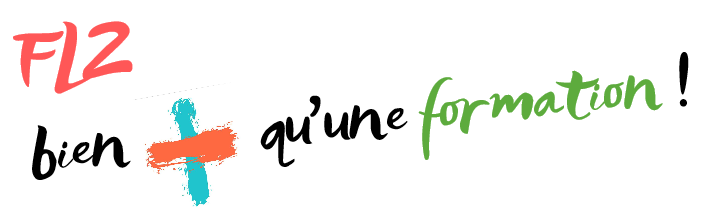 Fiche de pré-inscription (confidentielle)Fiche à compléter et à faire parvenir par mail ou par courrier sans tarder à :Marie-Charlotte Cochard/ mc.cochard@diocese34.fr  / 06.72.43.94.41Formation des Laïcs en 2 ans –  Maison diocésaine Villa Maguelone31 ter avenue Saint Lazare, CS 82137  34 060 MONTPELLIER Cedex 2NB : l’inscription ne sera considérée comme définitive qu’après un entretien individuel avec l’un des membres de l’équipe d’animation. Participation aux frais tripartite : 3 x 95 euros par an dont 95 euros par l’envoyeur, 95 euros par l’envoyé.e  (si pb financier, en parler librement) et 95 euros par le diocèse.NB : l’inscription ne sera considérée comme définitive qu’après un entretien individuel avec l’un des membres de l’équipe d’animation. Participation aux frais tripartite : 3 x 95 euros par an dont 95 euros par l’envoyeur, 95 euros par l’envoyé.e  (si pb financier, en parler librement) et 95 euros par le diocèse.NB : l’inscription ne sera considérée comme définitive qu’après un entretien individuel avec l’un des membres de l’équipe d’animation. Participation aux frais tripartite : 3 x 95 euros par an dont 95 euros par l’envoyeur, 95 euros par l’envoyé.e  (si pb financier, en parler librement) et 95 euros par le diocèse.NB : l’inscription ne sera considérée comme définitive qu’après un entretien individuel avec l’un des membres de l’équipe d’animation. Participation aux frais tripartite : 3 x 95 euros par an dont 95 euros par l’envoyeur, 95 euros par l’envoyé.e  (si pb financier, en parler librement) et 95 euros par le diocèse.L’ENVOYEURL’ENVOYEURL’ENVOYEURL’ENVOYEURPrénom et NOM : Prénom et NOM : Prénom et NOM : Prénom et NOM : Téléphone : Téléphone : Téléphone : Téléphone : Mail :Mail :Mail :Mail :Motivation de l’envoi : Motivation de l’envoi : Motivation de l’envoi : Motivation de l’envoi : L’envoyé.e est déjà : (rayer les mentions inutiles)déjà engagé.e dans sa paroisse ; néophyte ; recommençant ; en recherche ; autre : L’envoyé.e est déjà : (rayer les mentions inutiles)déjà engagé.e dans sa paroisse ; néophyte ; recommençant ; en recherche ; autre : L’envoyé.e est déjà : (rayer les mentions inutiles)déjà engagé.e dans sa paroisse ; néophyte ; recommençant ; en recherche ; autre : L’envoyé.e est déjà : (rayer les mentions inutiles)déjà engagé.e dans sa paroisse ; néophyte ; recommençant ; en recherche ; autre : L’envoyeur délègue :  Un parrain-marraine ou tuteur-trice, qui fera un point régulier avec l’envoyé.e et sera l’interlocuteur/trice privilégié.e de l’équipe d’animation d’FL2L’envoyeur délègue :  Un parrain-marraine ou tuteur-trice, qui fera un point régulier avec l’envoyé.e et sera l’interlocuteur/trice privilégié.e de l’équipe d’animation d’FL2L’envoyeur délègue :  Un parrain-marraine ou tuteur-trice, qui fera un point régulier avec l’envoyé.e et sera l’interlocuteur/trice privilégié.e de l’équipe d’animation d’FL2L’envoyeur délègue :  Un parrain-marraine ou tuteur-trice, qui fera un point régulier avec l’envoyé.e et sera l’interlocuteur/trice privilégié.e de l’équipe d’animation d’FL2Prénom et NOM :Prénom et NOM :Prénom et NOM :Prénom et NOM :Qualité (exemple : personne ayant déjà suivi la formation FL2 ou des formations pastorales, autre…)Qualité (exemple : personne ayant déjà suivi la formation FL2 ou des formations pastorales, autre…)Qualité (exemple : personne ayant déjà suivi la formation FL2 ou des formations pastorales, autre…)Qualité (exemple : personne ayant déjà suivi la formation FL2 ou des formations pastorales, autre…)MailMailMailMailL’ENVOYÉ.E (NB : baptisé.e laïc.que entre 25 et 55 ans - sauf exception )L’ENVOYÉ.E (NB : baptisé.e laïc.que entre 25 et 55 ans - sauf exception )L’ENVOYÉ.E (NB : baptisé.e laïc.que entre 25 et 55 ans - sauf exception )L’ENVOYÉ.E (NB : baptisé.e laïc.que entre 25 et 55 ans - sauf exception )Prénom et NOM : Prénom et NOM : Prénom et NOM : Prénom et NOM : Âge :Statut : (Célibataire, marié.e, religieuse, religieux..)Statut : (Célibataire, marié.e, religieuse, religieux..)Nombre d’enfants :Mail : Mail : Mail : Mail : Adresse postale : Adresse postale : Adresse postale : Adresse postale : Engagements éventuels dans l’Église (paroisse, diocèse, mouvement, service…)Engagements éventuels dans l’Église (paroisse, diocèse, mouvement, service…)Engagements éventuels dans la société (vie associative et/ou politique)Engagements éventuels dans la société (vie associative et/ou politique) Renseignements complémentaires à prendre en compte ou points d’attention utiles pour l’équipe d’animation FL2Choix du jour de session :    mardi        samedi Renseignements complémentaires à prendre en compte ou points d’attention utiles pour l’équipe d’animation FL2Choix du jour de session :    mardi        samedi Renseignements complémentaires à prendre en compte ou points d’attention utiles pour l’équipe d’animation FL2Choix du jour de session :    mardi        samedi Renseignements complémentaires à prendre en compte ou points d’attention utiles pour l’équipe d’animation FL2Choix du jour de session :    mardi        samediL’ENVOYE.E : autorise les animateurs à le.la filmer ou photographier lors des rencontres, et autorise que ces images soient exploitées pendant une durée limitée dans le cadre de FL2 pour la réalisation de plaquettes, affiches ou présentations pour le site internet du diocèse.Rayer la mention inutile >       l’envoyé.e donne son accord          l’envoyé.e ne donne pas son accordNB : Conformément à la loi, le libre accès aux données qui le concernent est garanti. L’envoyé.e peut à tout moment vérifier l’usage qui en est fait et disposer du droit de retrait de ces données.L’ENVOYE.E : autorise les animateurs à le.la filmer ou photographier lors des rencontres, et autorise que ces images soient exploitées pendant une durée limitée dans le cadre de FL2 pour la réalisation de plaquettes, affiches ou présentations pour le site internet du diocèse.Rayer la mention inutile >       l’envoyé.e donne son accord          l’envoyé.e ne donne pas son accordNB : Conformément à la loi, le libre accès aux données qui le concernent est garanti. L’envoyé.e peut à tout moment vérifier l’usage qui en est fait et disposer du droit de retrait de ces données.L’ENVOYE.E : autorise les animateurs à le.la filmer ou photographier lors des rencontres, et autorise que ces images soient exploitées pendant une durée limitée dans le cadre de FL2 pour la réalisation de plaquettes, affiches ou présentations pour le site internet du diocèse.Rayer la mention inutile >       l’envoyé.e donne son accord          l’envoyé.e ne donne pas son accordNB : Conformément à la loi, le libre accès aux données qui le concernent est garanti. L’envoyé.e peut à tout moment vérifier l’usage qui en est fait et disposer du droit de retrait de ces données.L’ENVOYE.E : autorise les animateurs à le.la filmer ou photographier lors des rencontres, et autorise que ces images soient exploitées pendant une durée limitée dans le cadre de FL2 pour la réalisation de plaquettes, affiches ou présentations pour le site internet du diocèse.Rayer la mention inutile >       l’envoyé.e donne son accord          l’envoyé.e ne donne pas son accordNB : Conformément à la loi, le libre accès aux données qui le concernent est garanti. L’envoyé.e peut à tout moment vérifier l’usage qui en est fait et disposer du droit de retrait de ces données.Partie réservée à l’équipe d’animation